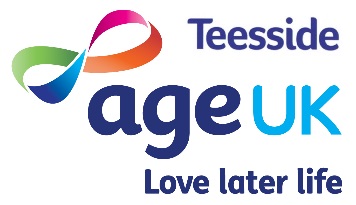 Age UK Teesside – Job DescriptionJob Title: 			Volunteer Co-ordinatorHours:                                14 per weekSalary                                 £5,824 per annum, actual  		 Specific Responsibilities and Duties: To manage the recruitment, application, interview and deployment process for all of Age UK Teesside’s volunteers.  To support Age UK Teesside’s staff in the delivery of Health & Wellbeing community projects, including coordinating, developing and delivering all of our volunteers training needs.   To recruit volunteers and match them with suitable volunteering opportunities.To co-ordinate, develop and deliver appropriate training for volunteers.To develop and maintain links with external training providers for the progression of volunteers.To monitor and review volunteer placements to ensure volunteers receive sufficient support and achieve their goals.To develop links with private business and to offer a variety of corporate volunteering opportunities within the organisation.To monitor and evaluate both the client’s outcomes and the relationship with the volunteersTo liaise with external organisations to promote volunteering opportunities via a wide range of communication methods.Developing a volunteer handbookManaging volunteer communicationsHelping volunteers feel welcome and supportedLooking after the volunteer database and recordsResponsible for providing safeguarding awareness training for all volunteers  OtherTo attend and participate in internal/external meetings, as appropriate.Under the Health & Safety Act at Work Act 1974 and associated guidance, it is the duty of all staff while at work to take adequate care for the health and safety of themselves and of other persons who may be affected by their acts or omissions.To work with other staff to ensure appropriate customer care is provided at all times.To develop a personal knowledge base on Age UK Teesside to underpin effective working.All staff are required to work within Age UK Teesside’s policies, ensuring these are carried out in relation to the job e.g. confidentiality, equal opportunities, etc.The post may involve occasional evening and weekend work for which time in lieu can be claimed.The above list is not an exhaustive list of duties and you will be expected to undertake any other reasonable duties that may be required.This post is subject to an enhanced disclosure application with the Disclosure & Barring Service (DBS)Personal SpecificationPERSON SPECIFICATIONJob title:  Health & Well-Being/Volunteer Co-ordinatorPERSON SPECIFICATIONJob title:  Health & Well-Being/Volunteer Co-ordinatorPERSON SPECIFICATIONJob title:  Health & Well-Being/Volunteer Co-ordinatorCriteria:- E= Essential   D = Desirable E or DExperienceStrong communication skills – verbal andwritten Experience of community work including aproven ability to work with, volunteers,individuals, groups and other agenciesExperience of effective and accurate administration, including activities record keeping, reporting, and interviewing clientsExperience of managing volunteers to deliver projects to set outcomesNVQ 3 in Health & Social Care/Community DevelopmentEEEEDSkillsExcellent organisation and communication skills. Good personable manner and an ability to engage with people of differing backgroundsAbility to effectively plan and organise own workload and coordinate other resource to meet deadlines.Ability to liaise with carers, families and agencies linked with older people using the service.Current Safeguarding skills/training (Training will be provided)EEEECompetenciesPassion and commitment to improving the quality of life for people in later life To be able to motivate volunteers to deliver the highest quality experience for the clientSelf-motivated and able to use own initiativeEEEOther RequirementsFull clean driving licence and access to your own vehicleGood knowledge of the Stockton area Good understanding of the problems facing the over 70’s in Stockton on TeesCommitment to equal opportunitiesDDDE